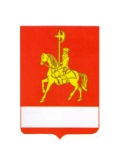 АДМИНИСТРАЦИЯ КАРАТУЗСКОГО РАЙОНАПОСТАНОВЛЕНИЕ           О внесении изменений в муниципальную программу «Развитие системы образования Каратузского района» В соответствии со ст. 179 Бюджетного кодекса Российской Федерации, ст. 26, 27.1 Устава муниципального образования «Каратузский район», постановлением администрации Каратузского района от 29.07.2013 № 738-п «Об утверждении Порядка принятия решений о разработке муниципальных программ Каратузского района, их формирование и реализации» ПОСТАНОВЛЯЮ:Внести в муниципальную программу «Развитие системы образования Каратузского района», утвержденную постановлением администрации Каратузского района № 1162-п от 11.11.2013 года (в редакции от 16.04.2020 г. № 328-п) следующие изменения:В паспорте программы «Развитие системы образования Каратузского района», строку «Информация по ресурсному обеспечению муниципальной программы, в том числе в разбивке по источникам финансирования по годам реализации муниципальной программы» изложить в новой редакции:1.2. В приложении № 2 к муниципальной программе «Развитие системы образования Каратузского  района»,  в пункте 1 Паспорт подпрограммы строку «Информация по ресурсному обеспечению подпрограммы» изложить в следующей редакции:1.3.Приложение № 2 к подпрограмме 1 «Развитие дошкольного, общего и дополнительного образования детей», реализуемой в рамках муниципальной программы  «Развитие системы образования Каратузского района» изложить в следующей редакции согласно приложению № 1 к настоящему постановлению.1.4.В приложении № 3 к муниципальной программе «Развитие системы образования Каратузского  района»,  в пункте 1 Паспорт подпрограммы строку «Информация по ресурсному обеспечению подпрограммы» изложить в следующей редакции:1.5.Приложение № 2 к подпрограмме 2 «Организация летнего отдыха, оздоровления, занятости детей и подростков», реализуемой в рамках муниципальной программы  «Развитие системы образования Каратузского района» изложить в следующей редакции согласно приложению № 2 к настоящему постановлению.1.6.В приложении № 7 к муниципальной программе «Развитие системы образования Каратузского  района»,  в пункте 1 Паспорт подпрограммы строку «Информация по ресурсному обеспечению подпрограммы» изложить в следующей редакции:1.7.Приложение № 2 к подпрограмме 6 «Обеспечение жизнедеятельности учреждений подведомственных Управлению образования администрации Каратузского района», реализуемой в рамках муниципальной программы  «Развитие системы образования Каратузского района» изложить в следующей редакции согласно приложению № 3 к настоящему постановлению.1.8.Приложение №9 к муниципальной программе "Развитие системы образования Каратузского района" изложить в следующей редакции согласно приложению № 4 к настоящему постановлению.1.9. Приложение №10 к муниципальной программе "Развитие системы образования Каратузского района" изложить в следующей редакции согласно приложению № 5 к настоящему постановлению.2.Контроль за исполнением настоящего постановления возложить на       А.А. Савина, заместителя главы района по социальным вопросам.3. Постановление вступает в силу в день, следующий за днем его официального опубликования в периодическом печатном издании «Вести муниципального образования «Каратузский район».Глава района                                                                                        К.А. Тюнин 27.04.2020с. Каратузское          № 367-п Информация по ресурсному обеспечению муниципальной программы, в том числе в разбивке по источникам финансирования по годам реализации муниципальной программыВсего по программе:2014 год – 418 050,58627 тыс.рублей,в том числе:       федеральный бюджет – 12 008,09тыс.рублей;       краевой бюджет – 250 894,02227 тыс.рублей;       районный бюджет -  155 148,474 тыс.рублей.2015 год – 421 960,79186 тыс.рублей,в том числе:        федеральный бюджет – 2 108,20тыс.рублей;        краевой бюджет – 246 820,57355 тыс.рублей;        районный бюджет – 173 032,01831 тыс.рублей.  2016 год – 420 794,56135 тыс.рублей,в том числе:        федеральный бюджет – 0 тыс.рублей;        краевой бюджет – 262 999,18703 тыс.рублей;        районный бюджет – 157 795,37432 тыс.рублей.2017 год – 455 828,42474 тыс.рублей,в том числе:        федеральный бюджет -4197,74567тыс.рублей;        краевой бюджет – 283 872,63105тыс.рублей;        районный бюджет – 167 758,04802 тыс.рублей.2018 год – 483 101,80760 тыс.рублей,в том числе:        федеральный бюджет – 150,00 тыс.рублей;        краевой бюджет – 330 474,35340 тыс.рублей;        районный бюджет – 152 477,45420 тыс. рублей.2019 год – 492 617,42388 тыс.рублей,в том числе:        федеральный бюджет – 0 тыс.рублей;        краевой бюджет – 332 172,43 тыс.рублей;        районный бюджет – 160 444,99388 тыс.рублей.2020 год – 521 136,54343 тыс.рублей,в том числе:        федеральный бюджет – 13585,37680 тыс.рублей;        краевой бюджет – 319 334,64663 тыс.рублей;        районный бюджет – 188 216,52 тыс.рублей.2021 год – 503 748,57565 тыс.рублей,в том числе:        федеральный бюджет – 24301,86937 тыс.рублей;        краевой бюджет – 300 870,15628 тыс.рублей;        районный бюджет – 178 576,55 тыс.рублей.2022 год – 502 041,70590 тыс.рублей,в том числе:        федеральный бюджет – 30142,59311 тыс.рублей;        краевой бюджет – 301 522,56279 тыс.рублей;        районный бюджет – 170 376,55 тыс.рублей.Информация по ресурсному обеспечению подпрограммыВсего средств на реализацию подпрограммы 1 452 486,39855 тыс. рублей, в том числе:2020 год – 488 980,297 тыс. рублей;2021 год – 482 778,98565 тыс.рублей;2022 год – 480 727,11590 тыс.рублей;в том числе: средств районного бюджета 503 220,48 тыс. руб.2020 год – 176 349,56 тыс. рублей;2021 год – 167 535,46 тыс. рублей;2022 год – 159 335,46 тыс.рублей.средств краевого бюджета 881 236,07927 тыс. руб.2020 год  – 299 045,36020 тыс. рублей;2021 год – 290 941,65628 тыс. рублей;2022 год – 291 249,06279 тыс. рублей,средств федерального бюджета 68 029,839282020 год – 13 585,37680 тыс. рублей;2021 год – 24 301,86937 тыс. рублей;2022 год – 30 142,59311 тыс. рублей.Информация по ресурсному обеспечению подпрограммыВсего средств на реализацию подпрограммы 13 279,01 тыс. рублей, в том числе:2020 год – 4 854,87 тыс. рублей;2021 год – 4 212,07 тыс.рублей;2022 год – 4 212,07 тыс.рублей;в том числе: средств районного бюджета 5 210,31 тыс. руб.2020 год – 1 736,77 тыс. рублей;2021 год – 1 736,77 тыс. рублей;2022 год – 1 736,77 тыс.рублей.средств краевого бюджета 8 068,7 тыс. руб.2020 год  – 3 118,1 тыс. рублей;2021 год – 2 475,3 тыс. рублей;2022 год – 2 475,3 тыс. рублей,Информация по ресурсному обеспечению подпрограммыВсего средств на реализацию подпрограммы 28 915,80643 тыс. рублей, в том числе:2020 год – 9 866,52643 тыс. рублей;2021 год – 9 524,64 тыс.рублей;2022 год – 9 524,64 тыс.рублей;в том числе: средств районного бюджета 13 459,32 тыс. руб.2020 год – 4 486,44 тыс. рублей;2021 год – 4 486,44 тыс. рублей;2022 год – 4 486,44 тыс.рублей.средств краевого бюджета 15 456,48643 тыс. руб.2019 год – 5 380,08643 тыс. рублей;2020 год – 5 038,20 тыс. рублей;2021 год – 5 038,20 тыс.рублей,Приложение № 1 к Постановлению администрации Каратузского района от 27.04.2020 № 367-пПриложение № 1 к Постановлению администрации Каратузского района от 27.04.2020 № 367-пПриложение № 1 к Постановлению администрации Каратузского района от 27.04.2020 № 367-пПриложение № 1 к Постановлению администрации Каратузского района от 27.04.2020 № 367-пПриложение № 1 к Постановлению администрации Каратузского района от 27.04.2020 № 367-пПриложение № 1 к Постановлению администрации Каратузского района от 27.04.2020 № 367-пПриложение № 1 к Постановлению администрации Каратузского района от 27.04.2020 № 367-пПриложение № 2 к подпрограмме1 "Развитие дошкольного, общего и дополнительного образования детей", реализуемой в рамках муниципальной программы "Развитие системы образования Каратузского района" Приложение № 2 к подпрограмме1 "Развитие дошкольного, общего и дополнительного образования детей", реализуемой в рамках муниципальной программы "Развитие системы образования Каратузского района" Приложение № 2 к подпрограмме1 "Развитие дошкольного, общего и дополнительного образования детей", реализуемой в рамках муниципальной программы "Развитие системы образования Каратузского района" Приложение № 2 к подпрограмме1 "Развитие дошкольного, общего и дополнительного образования детей", реализуемой в рамках муниципальной программы "Развитие системы образования Каратузского района" Приложение № 2 к подпрограмме1 "Развитие дошкольного, общего и дополнительного образования детей", реализуемой в рамках муниципальной программы "Развитие системы образования Каратузского района" Приложение № 2 к подпрограмме1 "Развитие дошкольного, общего и дополнительного образования детей", реализуемой в рамках муниципальной программы "Развитие системы образования Каратузского района" Приложение № 2 к подпрограмме1 "Развитие дошкольного, общего и дополнительного образования детей", реализуемой в рамках муниципальной программы "Развитие системы образования Каратузского района" Перечень мероприятий подпрограммы 1 "Развитие дошкольного, общего и дополнительного образования детей" муниципальной программы  "Развитие системы образования Каратузского района" Перечень мероприятий подпрограммы 1 "Развитие дошкольного, общего и дополнительного образования детей" муниципальной программы  "Развитие системы образования Каратузского района" Перечень мероприятий подпрограммы 1 "Развитие дошкольного, общего и дополнительного образования детей" муниципальной программы  "Развитие системы образования Каратузского района" Перечень мероприятий подпрограммы 1 "Развитие дошкольного, общего и дополнительного образования детей" муниципальной программы  "Развитие системы образования Каратузского района" Перечень мероприятий подпрограммы 1 "Развитие дошкольного, общего и дополнительного образования детей" муниципальной программы  "Развитие системы образования Каратузского района" Перечень мероприятий подпрограммы 1 "Развитие дошкольного, общего и дополнительного образования детей" муниципальной программы  "Развитие системы образования Каратузского района" Перечень мероприятий подпрограммы 1 "Развитие дошкольного, общего и дополнительного образования детей" муниципальной программы  "Развитие системы образования Каратузского района" Перечень мероприятий подпрограммы 1 "Развитие дошкольного, общего и дополнительного образования детей" муниципальной программы  "Развитие системы образования Каратузского района" Перечень мероприятий подпрограммы 1 "Развитие дошкольного, общего и дополнительного образования детей" муниципальной программы  "Развитие системы образования Каратузского района" Перечень мероприятий подпрограммы 1 "Развитие дошкольного, общего и дополнительного образования детей" муниципальной программы  "Развитие системы образования Каратузского района" Перечень мероприятий подпрограммы 1 "Развитие дошкольного, общего и дополнительного образования детей" муниципальной программы  "Развитие системы образования Каратузского района" № п/пЦели, задачи, мероприятия подпрограммы ГРБС Код бюджетной классификацииКод бюджетной классификацииКод бюджетной классификацииКод бюджетной классификацииРасходы по годам реализации программы (тыс.руб.)Расходы по годам реализации программы (тыс.руб.)Расходы по годам реализации программы (тыс.руб.)Расходы по годам реализации программы (тыс.руб.)Ожидаемый непосредственный результат (краткое описание) от реализации подпрограммного мероприятия (в том числе в натуральном выражении) 
(в натуральном выражении)№ п/пЦели, задачи, мероприятия подпрограммы ГРБС Код бюджетной классификацииКод бюджетной классификацииКод бюджетной классификацииКод бюджетной классификацииРасходы по годам реализации программы (тыс.руб.)Расходы по годам реализации программы (тыс.руб.)Расходы по годам реализации программы (тыс.руб.)Расходы по годам реализации программы (тыс.руб.)Ожидаемый непосредственный результат (краткое описание) от реализации подпрограммного мероприятия (в том числе в натуральном выражении) 
(в натуральном выражении)№ п/пЦели, задачи, мероприятия подпрограммы ГРБС ГРБСРзПрЦСРВРочередной финансовый годпервый год планового периодавторой год планового периодаИтого на очередной финансовый год и плановый периодОжидаемый непосредственный результат (краткое описание) от реализации подпрограммного мероприятия (в том числе в натуральном выражении) 
(в натуральном выражении)№ п/пЦели, задачи, мероприятия подпрограммы ГРБС ГРБСРзПрЦСРВР202020212022Итого на очередной финансовый год и плановый периодОжидаемый непосредственный результат (краткое описание) от реализации подпрограммного мероприятия (в том числе в натуральном выражении) 
(в натуральном выражении)123456789101112Цель: обеспечение в системе дошкольного, общего и дополнительного образования равных возможностей для современного качественного образованияЦель: обеспечение в системе дошкольного, общего и дополнительного образования равных возможностей для современного качественного образованияЦель: обеспечение в системе дошкольного, общего и дополнительного образования равных возможностей для современного качественного образованияЦель: обеспечение в системе дошкольного, общего и дополнительного образования равных возможностей для современного качественного образованияЦель: обеспечение в системе дошкольного, общего и дополнительного образования равных возможностей для современного качественного образованияЦель: обеспечение в системе дошкольного, общего и дополнительного образования равных возможностей для современного качественного образованияЦель: обеспечение в системе дошкольного, общего и дополнительного образования равных возможностей для современного качественного образованияЦель: обеспечение в системе дошкольного, общего и дополнительного образования равных возможностей для современного качественного образованияЦель: обеспечение в системе дошкольного, общего и дополнительного образования равных возможностей для современного качественного образованияЦель: обеспечение в системе дошкольного, общего и дополнительного образования равных возможностей для современного качественного образованияЦель: обеспечение в системе дошкольного, общего и дополнительного образования равных возможностей для современного качественного образованияЦель: обеспечение в системе дошкольного, общего и дополнительного образования равных возможностей для современного качественного образованияЗадача №1 Развитие системы дошкольного образования, соответствующего федеральному государственному образовательному стандарту дошкольного образования.Задача №1 Развитие системы дошкольного образования, соответствующего федеральному государственному образовательному стандарту дошкольного образования.Задача №1 Развитие системы дошкольного образования, соответствующего федеральному государственному образовательному стандарту дошкольного образования.Задача №1 Развитие системы дошкольного образования, соответствующего федеральному государственному образовательному стандарту дошкольного образования.Задача №1 Развитие системы дошкольного образования, соответствующего федеральному государственному образовательному стандарту дошкольного образования.Задача №1 Развитие системы дошкольного образования, соответствующего федеральному государственному образовательному стандарту дошкольного образования.Задача №1 Развитие системы дошкольного образования, соответствующего федеральному государственному образовательному стандарту дошкольного образования.Задача №1 Развитие системы дошкольного образования, соответствующего федеральному государственному образовательному стандарту дошкольного образования.Задача №1 Развитие системы дошкольного образования, соответствующего федеральному государственному образовательному стандарту дошкольного образования.Задача №1 Развитие системы дошкольного образования, соответствующего федеральному государственному образовательному стандарту дошкольного образования.Задача №1 Развитие системы дошкольного образования, соответствующего федеральному государственному образовательному стандарту дошкольного образования.Задача №1 Развитие системы дошкольного образования, соответствующего федеральному государственному образовательному стандарту дошкольного образования.1.1. Обеспечение деятельности (оказание услуг) подведомственных дошкольных учрежденийУправление образования Каратузского района9020701021004209061136716,6060036734,9500036734,95000110186,50600Обеспеченность  услугами дошкольных организаций  747 ребенок   - в 2020-22гг.1.1. Обеспечение деятельности (оказание услуг) подведомственных дошкольных учрежденийУправление образования Каратузского района90207010210042090612112,0440093,7000093,70000299,44400Обеспеченность  услугами дошкольных организаций  747 ребенок   - в 2020-22гг.1.1. Обеспечение деятельности (оказание услуг) подведомственных дошкольных учрежденийУправление образования Каратузского района902070102100420906213772,730003772,730003772,7300011318,19000Обеспеченность  услугами дошкольных организаций  747 ребенок   - в 2020-22гг.1.2.Расходы за счет субвенции на выплату и доставку компенсации части родительской платы за присмотр и уход за детьми в образовательных организациях края, реализующих образовательную программу дошкольного образованияУправление образования Каратузского района9021004021007556024450,4000050,4000050,40000151,20000Поддержка семей с первым ребенком, посещающим дошкольное учреждение - 369 детей в 2017-2022гг.; со вторым ребенком, посещающим дошкольное учреждение - 188 детей в 2020-22гг., с третьим и последующим ребенком, посещающим дошкольное учреждение  21 ребенок в 2020-22гг.1.2.Расходы за счет субвенции на выплату и доставку компенсации части родительской платы за присмотр и уход за детьми в образовательных организациях края, реализующих образовательную программу дошкольного образованияУправление образования Каратузского района902100402100755603212521,600002521,600002521,600007564,80000Поддержка семей с первым ребенком, посещающим дошкольное учреждение - 369 детей в 2017-2022гг.; со вторым ребенком, посещающим дошкольное учреждение - 188 детей в 2020-22гг., с третьим и последующим ребенком, посещающим дошкольное учреждение  21 ребенок в 2020-22гг.1.3. Расходы за счет субвенции на обеспечение выделения денежных средств на осуществление присмотра и ухода за детьми-инвалидами, детьми-сиротами и детьми, оставшимися без попечения родителей, а также детьми с туберкулезной интоксикацией, обучающимися в муниципальных образовательных организациях, реализующих образовательную программу дошкольного образования, без взимания родительской платы Управление образования Каратузского района90210030210075540611158,40000158,40000158,40000475,20000Социальная поддержка семей, имеющих ребенка -инвалида, опекаемого ребенка  в 2020-22гг. - 22 ребенка.1.4.Расходы за счет субвенции на  обеспечение государственных гарантий реализации прав  на получение общедоступного и бесплатного дошкольного образования в муниципальных дошкольных образовательных организациях, общедоступного и бесплатного дошкольного образования в муниципальных общеобразовательных организациях, за исключением обеспечения деятельности административного и учебно-вспомогательного персонала муниципальных дошкольных образовательных и общеобразовательных организацийУправление образования Каратузского района9020701021007588061134849,1400032843,2500032843,25000100535,64000Обеспеченность  услугами дошкольных организаций  747 ребенок детей   - в 2020-22гг.1.4.Расходы за счет субвенции на  обеспечение государственных гарантий реализации прав  на получение общедоступного и бесплатного дошкольного образования в муниципальных дошкольных образовательных организациях, общедоступного и бесплатного дошкольного образования в муниципальных общеобразовательных организациях, за исключением обеспечения деятельности административного и учебно-вспомогательного персонала муниципальных дошкольных образовательных и общеобразовательных организацийУправление образования Каратузского района902070102100758806215164,070004075,070004075,0700013314,21000Обеспеченность  услугами дошкольных организаций  747 ребенок детей   - в 2020-22гг.1.4.Расходы за счет субвенции на  обеспечение государственных гарантий реализации прав  на получение общедоступного и бесплатного дошкольного образования в муниципальных дошкольных образовательных организациях, общедоступного и бесплатного дошкольного образования в муниципальных общеобразовательных организациях, за исключением обеспечения деятельности административного и учебно-вспомогательного персонала муниципальных дошкольных образовательных и общеобразовательных организацийУправление образования Каратузского района90207010210075880612215,48000215,48000215,48000646,44000Обеспеченность  услугами дошкольных организаций  747 ребенок детей   - в 2020-22гг.1.5.Расходы за счет субвенции на  обеспечение государственных гарантий реализации прав  на получение общедоступного и бесплатного дошкольного образования в муниципальных дошкольных образовательных организациях, общедоступного и бесплатного дошкольного образования в муниципальных общеобразовательных организациях, в части обеспечения деятельности административного и учебно-вспомогательного персонала муниципальных дошкольных образовательных и общеобразовательных организацийУправление образования Каратузского района9020701021007408061121225,9600020938,6600020938,6600063103,28000Обеспеченность  услугами дошкольных организаций  747 ребенок детей   - в 2020-22гг.1.5.Расходы за счет субвенции на  обеспечение государственных гарантий реализации прав  на получение общедоступного и бесплатного дошкольного образования в муниципальных дошкольных образовательных организациях, общедоступного и бесплатного дошкольного образования в муниципальных общеобразовательных организациях, в части обеспечения деятельности административного и учебно-вспомогательного персонала муниципальных дошкольных образовательных и общеобразовательных организацийУправление образования Каратузского района902070102100740806212471,840002380,240002380,240007232,32000Обеспеченность  услугами дошкольных организаций  747 ребенок детей   - в 2020-22гг.1.6.Расходы за счет субсидии на на частичное финансирование (возмещение) расходов на региональные выплаты и выплаты, обеспечивающие уровень заработной платы работников бюджетной сферы не ниже размера минимальной заработной платы (минимального размера оплаты труда) в 2020 году070102100104906111570,590000,000000,000001570,590001.6.Расходы за счет субсидии на на частичное финансирование (возмещение) расходов на региональные выплаты и выплаты, обеспечивающие уровень заработной платы работников бюджетной сферы не ниже размера минимальной заработной платы (минимального размера оплаты труда) в 2020 году07010210010490621145,340000,000000,00000145,34000Задача №2 Развитие системы общего образования, соответствующей федеральным государственным стандартам начального общего, основного общего, среднего общего образования, федеральным государственным стандартам  ОВЗЗадача №2 Развитие системы общего образования, соответствующей федеральным государственным стандартам начального общего, основного общего, среднего общего образования, федеральным государственным стандартам  ОВЗЗадача №2 Развитие системы общего образования, соответствующей федеральным государственным стандартам начального общего, основного общего, среднего общего образования, федеральным государственным стандартам  ОВЗЗадача №2 Развитие системы общего образования, соответствующей федеральным государственным стандартам начального общего, основного общего, среднего общего образования, федеральным государственным стандартам  ОВЗЗадача №2 Развитие системы общего образования, соответствующей федеральным государственным стандартам начального общего, основного общего, среднего общего образования, федеральным государственным стандартам  ОВЗЗадача №2 Развитие системы общего образования, соответствующей федеральным государственным стандартам начального общего, основного общего, среднего общего образования, федеральным государственным стандартам  ОВЗЗадача №2 Развитие системы общего образования, соответствующей федеральным государственным стандартам начального общего, основного общего, среднего общего образования, федеральным государственным стандартам  ОВЗЗадача №2 Развитие системы общего образования, соответствующей федеральным государственным стандартам начального общего, основного общего, среднего общего образования, федеральным государственным стандартам  ОВЗЗадача №2 Развитие системы общего образования, соответствующей федеральным государственным стандартам начального общего, основного общего, среднего общего образования, федеральным государственным стандартам  ОВЗЗадача №2 Развитие системы общего образования, соответствующей федеральным государственным стандартам начального общего, основного общего, среднего общего образования, федеральным государственным стандартам  ОВЗЗадача №2 Развитие системы общего образования, соответствующей федеральным государственным стандартам начального общего, основного общего, среднего общего образования, федеральным государственным стандартам  ОВЗЗадача №2 Развитие системы общего образования, соответствующей федеральным государственным стандартам начального общего, основного общего, среднего общего образования, федеральным государственным стандартам  ОВЗ2.1.Обеспечение деятельности (оказание услуг) подведомственных учреждений общего образованияУправление образования Каратузского района9020702021004219061199714,0060090922,0500082659,95000273296,00600Обеспечение прав детей на получение общего образования независимо от места проживания  2064 ребенка в 2020-22гг.2.1.Обеспечение деятельности (оказание услуг) подведомственных учреждений общего образованияУправление образования Каратузского района90207020210042190612240,74400230,00000230,00000700,74400Приобретение основных средств для обеспечения основного вида деятельности 2.2.Расходы за счет субвенции на обеспечение питанием детей, обучающихся в муниципальных и частных образовательных организациях, реализующих основные общеобразовательные программы, без взимания платыУправление образования Каратузского района9021003021007566061113134,2000014006,9000014006,9000041148,00000Предоставление возможности детям из малообеспеченных семей питания без взимания платы  1274 чел. в 2020-22гг.2.3.Расходы за счет субвенции на  обеспечение государственных гарантий реализации прав на получение общедоступного и бесплатного начального общего, основного общего, среднего общего образования в муниципальных общеобразовательных организациях, обеспечение дополнительного образования детей в муниципальных общеобразовательных организациях, за исключением обеспечения деятельности административного и учебно-вспомогательного персонала муниципальных общеобразовательных организаций Управление образования Каратузского района90207020210075640611170418,27000174344,59000174344,59000519107,45000Обеспечение прав детей на получение общего образования независимо от места проживания  2064 ребенка в 2020-22гг.2.3.Расходы за счет субвенции на  обеспечение государственных гарантий реализации прав на получение общедоступного и бесплатного начального общего, основного общего, среднего общего образования в муниципальных общеобразовательных организациях, обеспечение дополнительного образования детей в муниципальных общеобразовательных организациях, за исключением обеспечения деятельности административного и учебно-вспомогательного персонала муниципальных общеобразовательных организаций Управление образования Каратузского района902070202100756406124054,610004054,610004054,6100012163,83000Обеспечение прав детей на получение общего образования независимо от места проживания  2064 ребенка в 2020-22гг.2.3.Расходы за счет субвенции на  обеспечение государственных гарантий реализации прав на получение общедоступного и бесплатного начального общего, основного общего, среднего общего образования в муниципальных общеобразовательных организациях, обеспечение дополнительного образования детей в муниципальных общеобразовательных организациях, за исключением обеспечения деятельности административного и учебно-вспомогательного персонала муниципальных общеобразовательных организаций Управление образования Каратузского района902070302100756406119267,820009098,500009098,5000027464,82000Обеспечение прав детей на получение общего образования независимо от места проживания  2064 ребенка в 2020-22гг.2.4.Расходы за счет субвенции на  обеспечение государственных гарантий реализации прав на получение общедоступного и бесплатного начального общего, основного общего, среднего общего образования в муниципальных общеобразовательных организациях, обеспечение дополнительного образования детей в муниципальных общеобразовательных организациях, в части обеспечения деятельности административного и учебно-вспомогательного персонала муниципальных общеобразовательных организаций Управление образования Каратузского района9020702021007409061125688,2900026205,1000026205,1000078098,49000Обеспечение прав детей на получение общего образования независимо от места проживания  2064 ребенка в 2020-22гг.2.5Расходы за счет субсидии на на частичное финансирование (возмещение) расходов на региональные выплаты и выплаты, обеспечивающие уровень заработной платы работников бюджетной сферы не ниже размера минимальной заработной платы (минимального размера оплаты труда) в 2020 годуУправление образования Каратузского района902070202100104906114070,510000,000000,000004070,510002.6Расходы за счет субсидии на внедрение целевой модели цифровой образовательной среды в общеобразовательных  организациях и профессиональных организацияхУправление образования Каратузского района9020702021Е4521006122120,437000,000000,000002120,437002.7.Расходы за счет субсидии на создание (обновление) материально-технической базы для реализации основных и дополнительных общеобразовательных программ цифрового и гуманитарного профилей в общеобразовательных организациях, расположенных в сельской местности и малых городахУправление образования Каратузского района9020702021Е1516906110,00000987,025657197,255908184,281552.8.Ежемесячное денежное вознаграждение за классное руководство педагогическим работникам государственных и муниципальных общеобразовательных организаций Управление образования Каратузского района902070202100530306117791,2000023373,6000023373,6000054538,40000Предоставление возможности питания детям начальных классов без взимания платы   в 2020-22гг.2.9.Организация бесплатного горячего питания обучающихся, получающих начальное общее образование в государственных и муниципальных образовательных организациях902100302100530406111745,400000,000000,000001745,40000Задача 3. Развитие системы дополнительного образования, в том числе за счет разработки и реализации современных образовательных программ, дистанционных и сетевых форм их реализацииЗадача 3. Развитие системы дополнительного образования, в том числе за счет разработки и реализации современных образовательных программ, дистанционных и сетевых форм их реализацииЗадача 3. Развитие системы дополнительного образования, в том числе за счет разработки и реализации современных образовательных программ, дистанционных и сетевых форм их реализацииЗадача 3. Развитие системы дополнительного образования, в том числе за счет разработки и реализации современных образовательных программ, дистанционных и сетевых форм их реализацииЗадача 3. Развитие системы дополнительного образования, в том числе за счет разработки и реализации современных образовательных программ, дистанционных и сетевых форм их реализацииЗадача 3. Развитие системы дополнительного образования, в том числе за счет разработки и реализации современных образовательных программ, дистанционных и сетевых форм их реализацииЗадача 3. Развитие системы дополнительного образования, в том числе за счет разработки и реализации современных образовательных программ, дистанционных и сетевых форм их реализацииЗадача 3. Развитие системы дополнительного образования, в том числе за счет разработки и реализации современных образовательных программ, дистанционных и сетевых форм их реализацииЗадача 3. Развитие системы дополнительного образования, в том числе за счет разработки и реализации современных образовательных программ, дистанционных и сетевых форм их реализацииЗадача 3. Развитие системы дополнительного образования, в том числе за счет разработки и реализации современных образовательных программ, дистанционных и сетевых форм их реализацииЗадача 3. Развитие системы дополнительного образования, в том числе за счет разработки и реализации современных образовательных программ, дистанционных и сетевых форм их реализацииЗадача 3. Развитие системы дополнительного образования, в том числе за счет разработки и реализации современных образовательных программ, дистанционных и сетевых форм их реализации3.1.Обеспечение стабильного функционирования и развития учреждений дополнительного образования детейУправление образования Каратузского района9020703021004239061118575,9900018575,9900018575,9900055727,97000Обеспечение прав детей на получение дополнительного образования независимо от места проживания  1124 ребенка в 2020-2022гг.3.1.Обеспечение стабильного функционирования и развития учреждений дополнительного образования детейУправление образования Каратузского района070302100423906120,0000050,0000050,00000100,00000Обеспечение прав детей на получение дополнительного образования независимо от места проживания  1124 ребенка в 2020-2022гг.3.1.Обеспечение стабильного функционирования и развития учреждений дополнительного образования детейУправление образования Каратузского района070302100423906216574,310006574,310006574,3100019722,93000Обеспечение прав детей на получение дополнительного образования независимо от места проживания  1124 ребенка в 2020-2022гг.3.1.Обеспечение стабильного функционирования и развития учреждений дополнительного образования детейУправление образования Каратузского района0703021004239062250,000000,000000,0000050,00000Обеспечение прав детей на получение дополнительного образования независимо от места проживания  1124 ребенка в 2020-2022гг.3.1.Обеспечение стабильного функционирования и развития учреждений дополнительного образования детейАдминистрация района9010703021004239061110510,9160010571,8300010571,8300031654,57600Обеспечение прав детей на получение дополнительного образования независимо от места проживания  1124 ребенка в 2020-2022гг.3.2.Расходы за счет субсидии на на частичное финансирование (возмещение) расходов на региональные выплаты и выплаты, обеспечивающие уровень заработной платы работников бюджетной сферы не ниже размера минимальной заработной платы (минимального размера оплаты труда) в 2020 годуУправление образования Каратузского района90207030210010490611199,840000,000000,00000199,84000Обеспечение прав детей на получение дополнительного образования независимо от места проживания  1124 ребенка в 2020-2022гг.3.2.Расходы за счет субсидии на на частичное финансирование (возмещение) расходов на региональные выплаты и выплаты, обеспечивающие уровень заработной платы работников бюджетной сферы не ниже размера минимальной заработной платы (минимального размера оплаты труда) в 2020 годуУправление образования Каратузского района9020703021001049062199,920000,000000,0000099,92000Обеспечение прав детей на получение дополнительного образования независимо от места проживания  1124 ребенка в 2020-2022гг.3.2.Расходы за счет субсидии на на частичное финансирование (возмещение) расходов на региональные выплаты и выплаты, обеспечивающие уровень заработной платы работников бюджетной сферы не ниже размера минимальной заработной платы (минимального размера оплаты труда) в 2020 годуАдминистрация района9010703021001049061144,650000,000000,0000044,65000Обеспечение прав детей на получение дополнительного образования независимо от места проживания  1124 ребенка в 2020-2022гг.3.3.Расходы за счет субсидии на частичное финансирование (возмещение) расходов на повышение оплаты труда отдельным категориям граждан, для которых указами Президента Российской Федерации предусмотрено повышение оплаты трудаУправление образования Каратузского района90207030210010480611864,800000,000000,00000864,800003.3.Расходы за счет субсидии на частичное финансирование (возмещение) расходов на повышение оплаты труда отдельным категориям граждан, для которых указами Президента Российской Федерации предусмотрено повышение оплаты трудаУправление образования Каратузского района90207030210010480621150,000000,000000,00000150,000003.3.Расходы за счет субсидии на частичное финансирование (возмещение) расходов на повышение оплаты труда отдельным категориям граждан, для которых указами Президента Российской Федерации предусмотрено повышение оплаты трудаУправление образования Каратузского района90107030210010480611350,000000,000000,00000350,000003.4.Государственная поддержка отрасли культуры (оснащение образовательных учреждений в сфере культуры музыкальными инструментами, оборудованием и учебными материалами)Администрация района9010703021A1551916124060,914000,000000,000004060,914003.5.Расходы на частичное финансирование (возмещение) расходов на повышение с 1 июня 2020 года размеров оплаты труда отдельным категориям работников бюджетной сферы Красноярского краяУправление образования Каратузского района90207030210010360611175,900000,000000,00000175,900003.5.Расходы на частичное финансирование (возмещение) расходов на повышение с 1 июня 2020 года размеров оплаты труда отдельным категориям работников бюджетной сферы Красноярского краяУправление образования Каратузского района9020703021001036062161,600000,000000,0000061,600003.5.Расходы на частичное финансирование (возмещение) расходов на повышение с 1 июня 2020 года размеров оплаты труда отдельным категориям работников бюджетной сферы Красноярского краяАдминистрация района9010703021001036061141,770000,000000,0000041,77000Итого по подпрограммевсего расходные обязательства ****488980,29700482778,98565480727,115901452486,39855в том числе по ГРБС: Управление образования администрации Каратузского района902***473972,04700472207,15565470155,285901416334,48855в том числе по ГРБС: администрация Каратузского района901***15008,2500010571,8300010571,8300036151,91000Приложение № 2 к Постановлению администрации Каратузского района от 27.04.2020 № 367-пПриложение № 2 к Постановлению администрации Каратузского района от 27.04.2020 № 367-пПриложение № 2 к Постановлению администрации Каратузского района от 27.04.2020 № 367-пПриложение № 2 к Постановлению администрации Каратузского района от 27.04.2020 № 367-пПриложение № 2 к Постановлению администрации Каратузского района от 27.04.2020 № 367-пПриложение № 2 к подпрограмме 2  "Организация летнего отдыха, оздоровления, занятости детей и подростков", реализуемой в рамках муниципальной программы "Развитие системы образования Каратузского района" Приложение № 2 к подпрограмме 2  "Организация летнего отдыха, оздоровления, занятости детей и подростков", реализуемой в рамках муниципальной программы "Развитие системы образования Каратузского района" Приложение № 2 к подпрограмме 2  "Организация летнего отдыха, оздоровления, занятости детей и подростков", реализуемой в рамках муниципальной программы "Развитие системы образования Каратузского района" Приложение № 2 к подпрограмме 2  "Организация летнего отдыха, оздоровления, занятости детей и подростков", реализуемой в рамках муниципальной программы "Развитие системы образования Каратузского района" Приложение № 2 к подпрограмме 2  "Организация летнего отдыха, оздоровления, занятости детей и подростков", реализуемой в рамках муниципальной программы "Развитие системы образования Каратузского района" Перечень мероприятий  подпрограммы 2 «Организация летнего отдыха, оздоровления, занятости детей и подростков» муниципальной программы «Развитие системы образования Каратузского района» Перечень мероприятий  подпрограммы 2 «Организация летнего отдыха, оздоровления, занятости детей и подростков» муниципальной программы «Развитие системы образования Каратузского района» Перечень мероприятий  подпрограммы 2 «Организация летнего отдыха, оздоровления, занятости детей и подростков» муниципальной программы «Развитие системы образования Каратузского района» Перечень мероприятий  подпрограммы 2 «Организация летнего отдыха, оздоровления, занятости детей и подростков» муниципальной программы «Развитие системы образования Каратузского района» Перечень мероприятий  подпрограммы 2 «Организация летнего отдыха, оздоровления, занятости детей и подростков» муниципальной программы «Развитие системы образования Каратузского района» Перечень мероприятий  подпрограммы 2 «Организация летнего отдыха, оздоровления, занятости детей и подростков» муниципальной программы «Развитие системы образования Каратузского района» Перечень мероприятий  подпрограммы 2 «Организация летнего отдыха, оздоровления, занятости детей и подростков» муниципальной программы «Развитие системы образования Каратузского района» Перечень мероприятий  подпрограммы 2 «Организация летнего отдыха, оздоровления, занятости детей и подростков» муниципальной программы «Развитие системы образования Каратузского района» Перечень мероприятий  подпрограммы 2 «Организация летнего отдыха, оздоровления, занятости детей и подростков» муниципальной программы «Развитие системы образования Каратузского района» Перечень мероприятий  подпрограммы 2 «Организация летнего отдыха, оздоровления, занятости детей и подростков» муниципальной программы «Развитие системы образования Каратузского района» Перечень мероприятий  подпрограммы 2 «Организация летнего отдыха, оздоровления, занятости детей и подростков» муниципальной программы «Развитие системы образования Каратузского района» №            п/пЦели, задачи, мероприятия подпрограммы  ГРБС Код бюджетной классификацииКод бюджетной классификацииКод бюджетной классификацииКод бюджетной классификацииРасходы по годам реализации программы (тыс. руб.)Расходы по годам реализации программы (тыс. руб.)Расходы по годам реализации программы (тыс. руб.)Расходы по годам реализации программы (тыс. руб.)Ожидаемый непосредственный результат  (краткое описание)от реализации подпрограммного мероприятия  (в том числе в натуральном выражении)№            п/пЦели, задачи, мероприятия подпрограммы  ГРБС Код бюджетной классификацииКод бюджетной классификацииКод бюджетной классификацииКод бюджетной классификацииРасходы по годам реализации программы (тыс. руб.)Расходы по годам реализации программы (тыс. руб.)Расходы по годам реализации программы (тыс. руб.)Расходы по годам реализации программы (тыс. руб.)Ожидаемый непосредственный результат  (краткое описание)от реализации подпрограммного мероприятия  (в том числе в натуральном выражении)№            п/пЦели, задачи, мероприятия подпрограммы  ГРБС ГРБСРзПрЦСРВРочередной финансовый годпервый год планового периодавторой год планового периодаИтого на очередной финансовый год и плановый периодОжидаемый непосредственный результат  (краткое описание)от реализации подпрограммного мероприятия  (в том числе в натуральном выражении)№            п/пЦели, задачи, мероприятия подпрограммы  ГРБС ГРБСРзПрЦСРВР202020212022Итого на очередной финансовый год и плановый периодОжидаемый непосредственный результат  (краткое описание)от реализации подпрограммного мероприятия  (в том числе в натуральном выражении)123456789101112Цель: обеспечение прав детей, подростков и молодежи на оздоровление, развитие, отдых и занятость детей во время каникулЦель: обеспечение прав детей, подростков и молодежи на оздоровление, развитие, отдых и занятость детей во время каникулЦель: обеспечение прав детей, подростков и молодежи на оздоровление, развитие, отдых и занятость детей во время каникулЦель: обеспечение прав детей, подростков и молодежи на оздоровление, развитие, отдых и занятость детей во время каникулЦель: обеспечение прав детей, подростков и молодежи на оздоровление, развитие, отдых и занятость детей во время каникулЦель: обеспечение прав детей, подростков и молодежи на оздоровление, развитие, отдых и занятость детей во время каникулЦель: обеспечение прав детей, подростков и молодежи на оздоровление, развитие, отдых и занятость детей во время каникулЦель: обеспечение прав детей, подростков и молодежи на оздоровление, развитие, отдых и занятость детей во время каникулЦель: обеспечение прав детей, подростков и молодежи на оздоровление, развитие, отдых и занятость детей во время каникулЦель: обеспечение прав детей, подростков и молодежи на оздоровление, развитие, отдых и занятость детей во время каникулЦель: обеспечение прав детей, подростков и молодежи на оздоровление, развитие, отдых и занятость детей во время каникулЦель: обеспечение прав детей, подростков и молодежи на оздоровление, развитие, отдых и занятость детей во время каникулЗадача № 1  Вовлечение детей (в том числе детей «группы риска») и подростков в организованные формы отдыха и занятости: лагеря дневного пребывания, палаточные лагеря, летние трудовые отряды старшеклассников и т.д.Задача № 1  Вовлечение детей (в том числе детей «группы риска») и подростков в организованные формы отдыха и занятости: лагеря дневного пребывания, палаточные лагеря, летние трудовые отряды старшеклассников и т.д.Задача № 1  Вовлечение детей (в том числе детей «группы риска») и подростков в организованные формы отдыха и занятости: лагеря дневного пребывания, палаточные лагеря, летние трудовые отряды старшеклассников и т.д.Задача № 1  Вовлечение детей (в том числе детей «группы риска») и подростков в организованные формы отдыха и занятости: лагеря дневного пребывания, палаточные лагеря, летние трудовые отряды старшеклассников и т.д.Задача № 1  Вовлечение детей (в том числе детей «группы риска») и подростков в организованные формы отдыха и занятости: лагеря дневного пребывания, палаточные лагеря, летние трудовые отряды старшеклассников и т.д.Задача № 1  Вовлечение детей (в том числе детей «группы риска») и подростков в организованные формы отдыха и занятости: лагеря дневного пребывания, палаточные лагеря, летние трудовые отряды старшеклассников и т.д.Задача № 1  Вовлечение детей (в том числе детей «группы риска») и подростков в организованные формы отдыха и занятости: лагеря дневного пребывания, палаточные лагеря, летние трудовые отряды старшеклассников и т.д.Задача № 1  Вовлечение детей (в том числе детей «группы риска») и подростков в организованные формы отдыха и занятости: лагеря дневного пребывания, палаточные лагеря, летние трудовые отряды старшеклассников и т.д.Задача № 1  Вовлечение детей (в том числе детей «группы риска») и подростков в организованные формы отдыха и занятости: лагеря дневного пребывания, палаточные лагеря, летние трудовые отряды старшеклассников и т.д.Задача № 1  Вовлечение детей (в том числе детей «группы риска») и подростков в организованные формы отдыха и занятости: лагеря дневного пребывания, палаточные лагеря, летние трудовые отряды старшеклассников и т.д.Задача № 1  Вовлечение детей (в том числе детей «группы риска») и подростков в организованные формы отдыха и занятости: лагеря дневного пребывания, палаточные лагеря, летние трудовые отряды старшеклассников и т.д.Задача № 1  Вовлечение детей (в том числе детей «группы риска») и подростков в организованные формы отдыха и занятости: лагеря дневного пребывания, палаточные лагеря, летние трудовые отряды старшеклассников и т.д.1.1.Обеспечение занятости детей в летний период90207070220002010612470,00700469,97000469,970001 409,94700Ежегодное трудоустройство 100 детей1.2.Проведение летнего стационарного палаточного лагеря "Молодые лидеры".902070702200020206111066,800001066,800001066,800003 200,40000Ежегодный отдых 120 детей в стационарном палаточном лагере1.2.Проведение летнего стационарного палаточного лагеря "Молодые лидеры".902070702200020206120,000000,000000,000000,000001.3.Субвенция бюджетам муниципальных образований края на реализацию Закона края «О наделении органов местного самоуправления муниципальных районов
и городских округов края государственными полномочиями по обеспечению отдыха
и оздоровления детей»902070702200764901120,000001,000001,000002,00000Обеспечение деятельности специалистов реализующих переданные полномочия1.3.Субвенция бюджетам муниципальных образований края на реализацию Закона края «О наделении органов местного самоуправления муниципальных районов
и городских округов края государственными полномочиями по обеспечению отдыха
и оздоровления детей»902070702200764902448,3965448,5000048,50000105,396541.3.Субвенция бюджетам муниципальных образований края на реализацию Закона края «О наделении органов местного самоуправления муниципальных районов
и городских округов края государственными полномочиями по обеспечению отдыха
и оздоровления детей»90207070220076490323385,16900421,72000421,720001 228,60900Ежегодное приобретение путевок для детей  и оплата проезда к месту отдыха1.3.Субвенция бюджетам муниципальных образований края на реализацию Закона края «О наделении органов местного самоуправления муниципальных районов
и городских округов края государственными полномочиями по обеспечению отдыха
и оздоровления детей»902070702200764906112121,858061485,300001485,300005 092,45806Ежегодное приобретение путевок для детей  и оплата проезда к месту отдыха1.3.Субвенция бюджетам муниципальных образований края на реализацию Закона края «О наделении органов местного самоуправления муниципальных районов
и городских округов края государственными полномочиями по обеспечению отдыха
и оздоровления детей»90207070220076490612602,67640518,78000518,780001 640,23640Ежегодный отдых 646 детей в лагерях с дневным пребыванием детей.1.4. Санитарно-эпидемиологическая экспертиза и дератизация открытых территорий летних оздоровительных лагерей с дневным пребыванием детей90207070220002010611199,96300200,00000200,00000599,96300Ежегодное открытие  лагерей с дневным пребыванитем детей на базе 15 образовательных организаций Итого по подпрограммевсего расходные обязательства ****4854,870004212,070004212,0700013279,01000Итого по подпрограммев том числе по ГРБС: Управление образования 902***4854,870004212,070004212,0700013279,01000Итого по подпрограммеАдминистрация Каратузского района901***0,000000,000000,000000,00Приложение №3 к постановлению администрации Каратузского района от  27.04.2020 № 367-пПриложение №3 к постановлению администрации Каратузского района от  27.04.2020 № 367-пПриложение №3 к постановлению администрации Каратузского района от  27.04.2020 № 367-пПриложение №3 к постановлению администрации Каратузского района от  27.04.2020 № 367-пПриложение №3 к постановлению администрации Каратузского района от  27.04.2020 № 367-пПриложение № 2 к подпрограмме 6  «Обеспечение реализации муниципальной программы и прочие мероприятия», реализуемой в рамках муниципальной программы "Развитие системы образования Каратузского района" Приложение № 2 к подпрограмме 6  «Обеспечение реализации муниципальной программы и прочие мероприятия», реализуемой в рамках муниципальной программы "Развитие системы образования Каратузского района" Приложение № 2 к подпрограмме 6  «Обеспечение реализации муниципальной программы и прочие мероприятия», реализуемой в рамках муниципальной программы "Развитие системы образования Каратузского района" Приложение № 2 к подпрограмме 6  «Обеспечение реализации муниципальной программы и прочие мероприятия», реализуемой в рамках муниципальной программы "Развитие системы образования Каратузского района" Приложение № 2 к подпрограмме 6  «Обеспечение реализации муниципальной программы и прочие мероприятия», реализуемой в рамках муниципальной программы "Развитие системы образования Каратузского района" Перечень мероприятий подпрограммы 6 "Обеспечение реализации муниципальной программы и прочие мероприятия" муниципальной программы "Развитие системы образования Каратузского района"  Перечень мероприятий подпрограммы 6 "Обеспечение реализации муниципальной программы и прочие мероприятия" муниципальной программы "Развитие системы образования Каратузского района"  Перечень мероприятий подпрограммы 6 "Обеспечение реализации муниципальной программы и прочие мероприятия" муниципальной программы "Развитие системы образования Каратузского района"  Перечень мероприятий подпрограммы 6 "Обеспечение реализации муниципальной программы и прочие мероприятия" муниципальной программы "Развитие системы образования Каратузского района"  Перечень мероприятий подпрограммы 6 "Обеспечение реализации муниципальной программы и прочие мероприятия" муниципальной программы "Развитие системы образования Каратузского района"  Перечень мероприятий подпрограммы 6 "Обеспечение реализации муниципальной программы и прочие мероприятия" муниципальной программы "Развитие системы образования Каратузского района"  Перечень мероприятий подпрограммы 6 "Обеспечение реализации муниципальной программы и прочие мероприятия" муниципальной программы "Развитие системы образования Каратузского района"  Перечень мероприятий подпрограммы 6 "Обеспечение реализации муниципальной программы и прочие мероприятия" муниципальной программы "Развитие системы образования Каратузского района"  Перечень мероприятий подпрограммы 6 "Обеспечение реализации муниципальной программы и прочие мероприятия" муниципальной программы "Развитие системы образования Каратузского района"  Перечень мероприятий подпрограммы 6 "Обеспечение реализации муниципальной программы и прочие мероприятия" муниципальной программы "Развитие системы образования Каратузского района"  Перечень мероприятий подпрограммы 6 "Обеспечение реализации муниципальной программы и прочие мероприятия" муниципальной программы "Развитие системы образования Каратузского района"  № п/пЦели, задачи, мероприятия подпрограммы  ГРБС Код бюджетной классификацииКод бюджетной классификацииКод бюджетной классификацииКод бюджетной классификацииРасходы по годам реализации программы (тыс.руб.)Расходы по годам реализации программы (тыс.руб.)Расходы по годам реализации программы (тыс.руб.)Расходы по годам реализации программы (тыс.руб.)Ожидаемый непосредственный результат (краткое описание) от реализации подпрограммного мероприятия (в том числе в натуральном выражении) 
(в натуральном выражении)№ п/пЦели, задачи, мероприятия подпрограммы  ГРБС Код бюджетной классификацииКод бюджетной классификацииКод бюджетной классификацииКод бюджетной классификацииРасходы по годам реализации программы (тыс.руб.)Расходы по годам реализации программы (тыс.руб.)Расходы по годам реализации программы (тыс.руб.)Расходы по годам реализации программы (тыс.руб.)Ожидаемый непосредственный результат (краткое описание) от реализации подпрограммного мероприятия (в том числе в натуральном выражении) 
(в натуральном выражении)№ п/пЦели, задачи, мероприятия подпрограммы  ГРБС ГРБСРзПрЦСРВРочередной финансовый год1-й год планового периода2-й год планового периодаИтого на очередной финансовый год и плановый период Ожидаемый непосредственный результат (краткое описание) от реализации подпрограммного мероприятия (в том числе в натуральном выражении) 
(в натуральном выражении)№ п/пЦели, задачи, мероприятия подпрограммы  ГРБС ГРБСРзПрЦСРВР202020212022Итого на очередной финансовый год и плановый период Ожидаемый непосредственный результат (краткое описание) от реализации подпрограммного мероприятия (в том числе в натуральном выражении) 
(в натуральном выражении)123456789101112Цель: обеспечение условий для эффективного управления отрасльюЦель: обеспечение условий для эффективного управления отрасльюЦель: обеспечение условий для эффективного управления отрасльюЦель: обеспечение условий для эффективного управления отрасльюЦель: обеспечение условий для эффективного управления отрасльюЦель: обеспечение условий для эффективного управления отрасльюЦель: обеспечение условий для эффективного управления отрасльюЦель: обеспечение условий для эффективного управления отрасльюЦель: обеспечение условий для эффективного управления отрасльюЦель: обеспечение условий для эффективного управления отрасльюЦель: обеспечение условий для эффективного управления отрасльюЗадача 1 Организация деятельности аппарата управления и учреждений, обеспечивающих деятельность образовательных учреждений, направленной на эффективное управление отрасльюЗадача 1 Организация деятельности аппарата управления и учреждений, обеспечивающих деятельность образовательных учреждений, направленной на эффективное управление отрасльюЗадача 1 Организация деятельности аппарата управления и учреждений, обеспечивающих деятельность образовательных учреждений, направленной на эффективное управление отрасльюЗадача 1 Организация деятельности аппарата управления и учреждений, обеспечивающих деятельность образовательных учреждений, направленной на эффективное управление отрасльюЗадача 1 Организация деятельности аппарата управления и учреждений, обеспечивающих деятельность образовательных учреждений, направленной на эффективное управление отрасльюЗадача 1 Организация деятельности аппарата управления и учреждений, обеспечивающих деятельность образовательных учреждений, направленной на эффективное управление отрасльюЗадача 1 Организация деятельности аппарата управления и учреждений, обеспечивающих деятельность образовательных учреждений, направленной на эффективное управление отрасльюЗадача 1 Организация деятельности аппарата управления и учреждений, обеспечивающих деятельность образовательных учреждений, направленной на эффективное управление отрасльюЗадача 1 Организация деятельности аппарата управления и учреждений, обеспечивающих деятельность образовательных учреждений, направленной на эффективное управление отрасльюЗадача 1 Организация деятельности аппарата управления и учреждений, обеспечивающих деятельность образовательных учреждений, направленной на эффективное управление отрасльюЗадача 1 Организация деятельности аппарата управления и учреждений, обеспечивающих деятельность образовательных учреждений, направленной на эффективное управление отрасльюЗадача 1 Организация деятельности аппарата управления и учреждений, обеспечивающих деятельность образовательных учреждений, направленной на эффективное управление отраслью1.1.Финансирование расходов на содержание органов местного самоуправления муниципальных районовУправление образования администрации Каратузского района902070902600002101213 143,123 143,123 143,129 429,36000Ежегодное создание условий для эффективной работы Управления образования администрации Каратузского района1.1.Финансирование расходов на содержание органов местного самоуправления муниципальных районовУправление образования администрации Каратузского района9020709026000021012280,0080,0080,00240,00000Ежегодное создание условий для эффективной работы Управления образования администрации Каратузского района1.1.Финансирование расходов на содержание органов местного самоуправления муниципальных районовУправление образования администрации Каратузского района90207090260000210129949,22949,22949,222 847,66000Ежегодное создание условий для эффективной работы Управления образования администрации Каратузского района1.1.Финансирование расходов на содержание органов местного самоуправления муниципальных районовУправление образования администрации Каратузского района90207090260000210244314,10314,10314,10942,30000Ежегодное создание условий для эффективной работы Управления образования администрации Каратузского района1.2Расходы на частичное финансирование (возмещение) расходов на повышение с 1 июня 2020 года размеров оплаты труда отдельным категориям работников бюджетной сферы Красноярского краяУправление образования администрации Каратузского района90207090260010360121366,820,000,00366,82000Ежегодное создание условий для эффективной работы Управления образования администрации Каратузского района1.2Расходы на частичное финансирование (возмещение) расходов на повышение с 1 июня 2020 года размеров оплаты труда отдельным категориям работников бюджетной сферы Красноярского краяУправление образования администрации Каратузского района90207090260010360129110,780,000,00110,78000Ежегодное создание условий для эффективной работы Управления образования администрации Каратузского районаЗадача 2 Обеспечение соблюдения требований законодательства Российской Федерации в сфере образования организациями, осуществляющими образовательную деятельность на территории муниципального образования Каратузского района (за исключением случаев, установленных федеральным законодательством)  и защиты прав несовершеннолетних.Задача 2 Обеспечение соблюдения требований законодательства Российской Федерации в сфере образования организациями, осуществляющими образовательную деятельность на территории муниципального образования Каратузского района (за исключением случаев, установленных федеральным законодательством)  и защиты прав несовершеннолетних.Задача 2 Обеспечение соблюдения требований законодательства Российской Федерации в сфере образования организациями, осуществляющими образовательную деятельность на территории муниципального образования Каратузского района (за исключением случаев, установленных федеральным законодательством)  и защиты прав несовершеннолетних.Задача 2 Обеспечение соблюдения требований законодательства Российской Федерации в сфере образования организациями, осуществляющими образовательную деятельность на территории муниципального образования Каратузского района (за исключением случаев, установленных федеральным законодательством)  и защиты прав несовершеннолетних.Задача 2 Обеспечение соблюдения требований законодательства Российской Федерации в сфере образования организациями, осуществляющими образовательную деятельность на территории муниципального образования Каратузского района (за исключением случаев, установленных федеральным законодательством)  и защиты прав несовершеннолетних.Задача 2 Обеспечение соблюдения требований законодательства Российской Федерации в сфере образования организациями, осуществляющими образовательную деятельность на территории муниципального образования Каратузского района (за исключением случаев, установленных федеральным законодательством)  и защиты прав несовершеннолетних.Задача 2 Обеспечение соблюдения требований законодательства Российской Федерации в сфере образования организациями, осуществляющими образовательную деятельность на территории муниципального образования Каратузского района (за исключением случаев, установленных федеральным законодательством)  и защиты прав несовершеннолетних.Задача 2 Обеспечение соблюдения требований законодательства Российской Федерации в сфере образования организациями, осуществляющими образовательную деятельность на территории муниципального образования Каратузского района (за исключением случаев, установленных федеральным законодательством)  и защиты прав несовершеннолетних.Задача 2 Обеспечение соблюдения требований законодательства Российской Федерации в сфере образования организациями, осуществляющими образовательную деятельность на территории муниципального образования Каратузского района (за исключением случаев, установленных федеральным законодательством)  и защиты прав несовершеннолетних.Задача 2 Обеспечение соблюдения требований законодательства Российской Федерации в сфере образования организациями, осуществляющими образовательную деятельность на территории муниципального образования Каратузского района (за исключением случаев, установленных федеральным законодательством)  и защиты прав несовершеннолетних.Задача 2 Обеспечение соблюдения требований законодательства Российской Федерации в сфере образования организациями, осуществляющими образовательную деятельность на территории муниципального образования Каратузского района (за исключением случаев, установленных федеральным законодательством)  и защиты прав несовершеннолетних.Задача 2 Обеспечение соблюдения требований законодательства Российской Федерации в сфере образования организациями, осуществляющими образовательную деятельность на территории муниципального образования Каратузского района (за исключением случаев, установленных федеральным законодательством)  и защиты прав несовершеннолетних.2.1.Расходы за счет субвенции на осуществление государственных полномочий по организации и осуществлению деятельности по опеке и попечительству в отношении несовершеннолетнихУправление образования администрации Каратузского района902070902600755201211396,530001500,753611500,753614398,03722Ежегодное создание условий для осуществления государственных полномочий по организации и осуществлению деятельности по опеке и попечительству в отношении несовершеннолетних2.1.Расходы за счет субвенции на осуществление государственных полномочий по организации и осуществлению деятельности по опеке и попечительству в отношении несовершеннолетнихУправление образования администрации Каратузского района9020709026007552012230,000000,000000,0000030,00000Ежегодное создание условий для осуществления государственных полномочий по организации и осуществлению деятельности по опеке и попечительству в отношении несовершеннолетних2.1.Расходы за счет субвенции на осуществление государственных полномочий по организации и осуществлению деятельности по опеке и попечительству в отношении несовершеннолетнихУправление образования администрации Каратузского района90207090260075520129421,75000453,22639453,226391328,20278Ежегодное создание условий для осуществления государственных полномочий по организации и осуществлению деятельности по опеке и попечительству в отношении несовершеннолетних2.1.Расходы за счет субвенции на осуществление государственных полномочий по организации и осуществлению деятельности по опеке и попечительству в отношении несовершеннолетнихУправление образования администрации Каратузского района90207090260075520244387,120417,120417,1201221,36000Ежегодное создание условий для осуществления государственных полномочий по организации и осуществлению деятельности по опеке и попечительству в отношении несовершеннолетних2.2.Расходы за счет субвенции на обеспечение жилыми помещениями детей-сирот и детей,оставшихся без попечения родителей, лиц из числа детей-сирот и детей оставшихся без попечения родителей Управление образования администрации Каратузского района901100402600758704122667,086432667,102667,108001,28643Приобретение жилых помещений для детей-сирот и детей,оставшихся без попечения родителей Итого по подпрограммевсего расходные обязательства ****9 866,526439 524,640009 524,6400028 915,80643Итого по подпрограммев том числе по ГРБС: Управление образования 902***7 199,440006 857,540006 857,5400020 914,52000Итого по подпрограммеАдминистрация Каратузского района901***2667,086432667,100002667,100008 001,28643Приложение №4 к постановлению администрации Каратузского района от  27.04.2020 № 367-пПриложение №4 к постановлению администрации Каратузского района от  27.04.2020 № 367-пПриложение №4 к постановлению администрации Каратузского района от  27.04.2020 № 367-пПриложение №4 к постановлению администрации Каратузского района от  27.04.2020 № 367-пПриложение № 9
к муниципальной программе "Развитие системы образования Каратузского района" Приложение № 9
к муниципальной программе "Развитие системы образования Каратузского района" Приложение № 9
к муниципальной программе "Развитие системы образования Каратузского района" Приложение № 9
к муниципальной программе "Развитие системы образования Каратузского района" Информация о ресурсном обеспечении муниципальной программы Каратузского района за счет средств районного бюджета, в том числе средств, поступивших из бюджетов других уровней бюджетной системы и бюджетов государственных внебюджетных фондовИнформация о ресурсном обеспечении муниципальной программы Каратузского района за счет средств районного бюджета, в том числе средств, поступивших из бюджетов других уровней бюджетной системы и бюджетов государственных внебюджетных фондовИнформация о ресурсном обеспечении муниципальной программы Каратузского района за счет средств районного бюджета, в том числе средств, поступивших из бюджетов других уровней бюджетной системы и бюджетов государственных внебюджетных фондовИнформация о ресурсном обеспечении муниципальной программы Каратузского района за счет средств районного бюджета, в том числе средств, поступивших из бюджетов других уровней бюджетной системы и бюджетов государственных внебюджетных фондовИнформация о ресурсном обеспечении муниципальной программы Каратузского района за счет средств районного бюджета, в том числе средств, поступивших из бюджетов других уровней бюджетной системы и бюджетов государственных внебюджетных фондовИнформация о ресурсном обеспечении муниципальной программы Каратузского района за счет средств районного бюджета, в том числе средств, поступивших из бюджетов других уровней бюджетной системы и бюджетов государственных внебюджетных фондовИнформация о ресурсном обеспечении муниципальной программы Каратузского района за счет средств районного бюджета, в том числе средств, поступивших из бюджетов других уровней бюджетной системы и бюджетов государственных внебюджетных фондовИнформация о ресурсном обеспечении муниципальной программы Каратузского района за счет средств районного бюджета, в том числе средств, поступивших из бюджетов других уровней бюджетной системы и бюджетов государственных внебюджетных фондовИнформация о ресурсном обеспечении муниципальной программы Каратузского района за счет средств районного бюджета, в том числе средств, поступивших из бюджетов других уровней бюджетной системы и бюджетов государственных внебюджетных фондовИнформация о ресурсном обеспечении муниципальной программы Каратузского района за счет средств районного бюджета, в том числе средств, поступивших из бюджетов других уровней бюджетной системы и бюджетов государственных внебюджетных фондовИнформация о ресурсном обеспечении муниципальной программы Каратузского района за счет средств районного бюджета, в том числе средств, поступивших из бюджетов других уровней бюджетной системы и бюджетов государственных внебюджетных фондов(тыс.рублей)№ п/пСтатус (муниципальная программа, подпрограмма)Наименование муниципальной программы, подпрограммыНаименование главного распорядителя бюджетных средств (далее - ГРБС)Код бюджетной классификацииКод бюджетной классификацииКод бюджетной классификацииКод бюджетной классификации202020212022Итого на очередной финансовый год и плановый период№ п/пСтатус (муниципальная программа, подпрограмма)Наименование муниципальной программы, подпрограммыНаименование главного распорядителя бюджетных средств (далее - ГРБС)ГРБСРзПрЦСРВРпланпланпланИтого на очередной финансовый год и плановый период1234567891011121Муниципальная программа "Развитие системы образования Каратузского района"Всего расходные обязательства по муниципальной программеХХХХ521 136,54343503 748,57565502 041,705901 526 926,824981Муниципальная программа "Развитие системы образования Каратузского района"в том числе по ГРБС:1Муниципальная программа "Развитие системы образования Каратузского района"Администрация района901ХХХ18 322,7064313 426,3300013 426,3300045 175,366431Муниципальная программа "Развитие системы образования Каратузского района"Управление образования902ХХХ502 813,83700490 322,24565488 615,375901 481 751,458552Подпрограмма 1Развитие дошкольного, общего и дополнительного образования детейВсего расходные обязательства по муниципальной программеХХХХ488 980,29700482 778,98565480 727,115901 452 486,398552Подпрограмма 1Развитие дошкольного, общего и дополнительного образования детейв том числе по ГРБС:2Подпрограмма 1Развитие дошкольного, общего и дополнительного образования детейАдминистрация района901ХХХ15 008,2500010 571,8300010 571,8300036 151,910002Подпрограмма 1Развитие дошкольного, общего и дополнительного образования детейУправление образования902ХХХ473 972,04700472 207,15565470 155,285901 416 334,488553Подпрограмма 2Организация летнего отдыха, оздоровления, занятости детей и подростковВсего расходные обязательства по муниципальной программеХХХХ4 854,870004 212,070004 212,0700013 279,010003Подпрограмма 2Организация летнего отдыха, оздоровления, занятости детей и подростковв том числе по ГРБС:3Подпрограмма 2Организация летнего отдыха, оздоровления, занятости детей и подростковАдминистрация района901ХХХ0,000000,000000,000000,000003Подпрограмма 2Организация летнего отдыха, оздоровления, занятости детей и подростковУправление образования902ХХХ4 854,870004 212,070004 212,0700013 279,010004Подпрограмма 3Одаренные детиВсего расходные обязательства по муниципальной программеХХХХ953,18000953,18000953,180002 859,54000Подпрограмма 3Одаренные детив том числе по ГРБС:Подпрограмма 3Одаренные детиАдминистрация района901ХХХ187,40000187,40000187,40000562,20000Подпрограмма 3Одаренные детиУправление образования902ХХХ765,78000765,78000765,780002 297,340005Подпрограмма 4Обеспечение жизнедеятельности учреждений подведомственных Управлению образования администрации Каратузского районаВсего расходные обязательства по муниципальной программеХХХХ15 957,620005 915,000006 260,0000028 132,62000Подпрограмма 4Обеспечение жизнедеятельности учреждений подведомственных Управлению образования администрации Каратузского районав том числе по ГРБС:Подпрограмма 4Обеспечение жизнедеятельности учреждений подведомственных Управлению образования администрации Каратузского районаАдминистрация района901ХХХ459,970000,000000,00000459,97000Подпрограмма 4Обеспечение жизнедеятельности учреждений подведомственных Управлению образования администрации Каратузского районаУправление образования902ХХХ15 497,650005 915,000006 260,0000027 672,650006Подпрограмма 5Кадровый потенциал в системе образования Каратузского районаВсего расходные обязательства по муниципальной программеХХХХ244,70000244,70000244,70000734,100006Подпрограмма 5Кадровый потенциал в системе образования Каратузского районав том числе по ГРБС:6Подпрограмма 5Кадровый потенциал в системе образования Каратузского районаАдминистрация района901ХХХ0,000000,000000,000000,000006Подпрограмма 5Кадровый потенциал в системе образования Каратузского районаУправление образования902ХХХ244,70000244,70000244,70000734,100007Подпрограмма 6Обеспечение реализации мероприятий муниципальной программы и прочие мероприятияВсего расходные обязательства по муниципальной программеХХХХ9 866,526439 524,640009 524,6400028 915,806437Подпрограмма 6Обеспечение реализации мероприятий муниципальной программы и прочие мероприятияв том числе по ГРБС:7Подпрограмма 6Обеспечение реализации мероприятий муниципальной программы и прочие мероприятияАдминистрация района901ХХХ2 667,086432 667,100002 667,100008 001,286437Подпрограмма 6Обеспечение реализации мероприятий муниципальной программы и прочие мероприятияУправление образования902ХХХ7 199,440006 857,540006 857,5400020 914,520008Подпрограмма 7Доступная средаВсего расходные обязательства по муниципальной программеХХХХ279,35000120,00000120,00000519,350008Подпрограмма 7Доступная средав том числе по ГРБС:8Подпрограмма 7Доступная средаАдминистрация района901ХХХ0,000000,000000,000000,000008Подпрограмма 7Доступная средаУправление образования902ХХХ279,35000120,00000120,00000519,35000Приложение №5 к постановлению администрации Каратузского района от  27.04.2020 № 367-пПриложение №5 к постановлению администрации Каратузского района от  27.04.2020 № 367-пПриложение №5 к постановлению администрации Каратузского района от  27.04.2020 № 367-пПриложение №5 к постановлению администрации Каратузского района от  27.04.2020 № 367-пПриложение № 10
к муниципальной программе "Развитие системы образования Каратузского района" Приложение № 10
к муниципальной программе "Развитие системы образования Каратузского района" Приложение № 10
к муниципальной программе "Развитие системы образования Каратузского района" Приложение № 10
к муниципальной программе "Развитие системы образования Каратузского района" Информация об источниках финансирования подпрограмм, отдельных мероприятий муниципальной программы Каратузского района (средства районного бюджета, в том числе средства, поступившие из бюджетов других уровней бюджетной системы, бюджетов государственных внебюджетных фондов)Информация об источниках финансирования подпрограмм, отдельных мероприятий муниципальной программы Каратузского района (средства районного бюджета, в том числе средства, поступившие из бюджетов других уровней бюджетной системы, бюджетов государственных внебюджетных фондов)Информация об источниках финансирования подпрограмм, отдельных мероприятий муниципальной программы Каратузского района (средства районного бюджета, в том числе средства, поступившие из бюджетов других уровней бюджетной системы, бюджетов государственных внебюджетных фондов)Информация об источниках финансирования подпрограмм, отдельных мероприятий муниципальной программы Каратузского района (средства районного бюджета, в том числе средства, поступившие из бюджетов других уровней бюджетной системы, бюджетов государственных внебюджетных фондов)Информация об источниках финансирования подпрограмм, отдельных мероприятий муниципальной программы Каратузского района (средства районного бюджета, в том числе средства, поступившие из бюджетов других уровней бюджетной системы, бюджетов государственных внебюджетных фондов)Информация об источниках финансирования подпрограмм, отдельных мероприятий муниципальной программы Каратузского района (средства районного бюджета, в том числе средства, поступившие из бюджетов других уровней бюджетной системы, бюджетов государственных внебюджетных фондов)Информация об источниках финансирования подпрограмм, отдельных мероприятий муниципальной программы Каратузского района (средства районного бюджета, в том числе средства, поступившие из бюджетов других уровней бюджетной системы, бюджетов государственных внебюджетных фондов)(тыс.рублей)№ п/пНаименование муниципальной программы, подпрограммыНаименование муниципальной
программы, подпрограммыУровень бюджетной системы/источники финансированияочередной
финансовый
годпервый год 
планового периодавторой год 
планового периодаИтого
на период№ п/пНаименование муниципальной программы, подпрограммыНаименование муниципальной
программы, подпрограммыУровень бюджетной системы/источники финансирования202020212022Итого
на периодМуниципальная программаРазвитие системы образования Каратузского района  Всего 521 136,54343503 748,57565502 041,705901 526 926,82498Муниципальная программаРазвитие системы образования Каратузского района  в том числе:Муниципальная программаРазвитие системы образования Каратузского района  федеральный бюджет 13 585,3768024 301,8693730 142,5931168 029,83928Муниципальная программаРазвитие системы образования Каратузского района  краевой бюджет319 334,64663300 870,15628301 522,56279921 727,36570Муниципальная программаРазвитие системы образования Каратузского района  внебюджетные источники0,000000,000000,000000,00000Муниципальная программаРазвитие системы образования Каратузского района  районный бюджет188 216,52000178 576,55000170 376,55000537 169,62000Подпрограмма 1Развитие дошкольного, общего и дополнительного образования детейВсего 488 980,29700482 778,98565480 727,115901 452 486,39855Подпрограмма 1Развитие дошкольного, общего и дополнительного образования детейв том числе:Подпрограмма 1Развитие дошкольного, общего и дополнительного образования детейфедеральный бюджет 13 585,3768024 301,8693730 142,5931168 029,83928Подпрограмма 1Развитие дошкольного, общего и дополнительного образования детейкраевой бюджет299 045,36020290 941,65628291 249,06279881 236,07927Подпрограмма 1Развитие дошкольного, общего и дополнительного образования детейвнебюджетные источники0,000000,000000,000000,00000Подпрограмма 1Развитие дошкольного, общего и дополнительного образования детейрайонный бюджет176 349,56000167 535,46000159 335,46000503 220,48000Подпрограмма 2Организация летнего отдыха, оздоровления, занятости детей и подростковВсего 4 854,870004 212,070004 212,0700013 279,01000Подпрограмма 2Организация летнего отдыха, оздоровления, занятости детей и подростковв том числе:Подпрограмма 2Организация летнего отдыха, оздоровления, занятости детей и подростковфедеральный бюджет 0,000000,000000,000000,00000Подпрограмма 2Организация летнего отдыха, оздоровления, занятости детей и подростковкраевой бюджет3 118,100002 475,300002 475,300008 068,70000Подпрограмма 2Организация летнего отдыха, оздоровления, занятости детей и подростковвнебюджетные источники0,000000,000000,000000,00000Подпрограмма 2Организация летнего отдыха, оздоровления, занятости детей и подростковрайонный бюджет1 736,770001 736,770001 736,770005 210,31000Подпрограмма 3Одаренные дети                                                                         Всего 953,18000953,18000953,180002 859,54000Подпрограмма 3Одаренные дети                                                                         в том числе:Подпрограмма 3Одаренные дети                                                                         федеральный бюджет 0,000000,000000,000000,00000Подпрограмма 3Одаренные дети                                                                         краевой бюджет0,000000,000000,000000,00000Подпрограмма 3Одаренные дети                                                                         внебюджетные источники0,000000,000000,000000,00000Подпрограмма 3Одаренные дети                                                                         районный бюджет953,18000953,18000953,180002 859,54000Подпрограмма 4Обеспечение жизнедеятельности учреждений подведомственных Управлению образования администрации Каратузского районаВсего 15 957,620005 915,000006 260,0000028 132,62000Подпрограмма 4Обеспечение жизнедеятельности учреждений подведомственных Управлению образования администрации Каратузского районав том числе:Подпрограмма 4Обеспечение жизнедеятельности учреждений подведомственных Управлению образования администрации Каратузского районафедеральный бюджет 0,000000,000000,000000,00000Подпрограмма 4Обеспечение жизнедеятельности учреждений подведомственных Управлению образования администрации Каратузского районакраевой бюджет11 791,100002 415,000002 760,0000016 966,10000Подпрограмма 4Обеспечение жизнедеятельности учреждений подведомственных Управлению образования администрации Каратузского районавнебюджетные источники0,000000,000000,000000,00000Подпрограмма 4Обеспечение жизнедеятельности учреждений подведомственных Управлению образования администрации Каратузского районарайонный бюджет4 166,520003 500,000003 500,0000011 166,52000Подпрограмма 5Кадровый потенциал в системе образования Каратузского районаВсего 244,70000244,70000244,70000734,10000Подпрограмма 5Кадровый потенциал в системе образования Каратузского районав том числе:Подпрограмма 5Кадровый потенциал в системе образования Каратузского районафедеральный бюджет 0,000000,000000,000000,00000Подпрограмма 5Кадровый потенциал в системе образования Каратузского районакраевой бюджет0,000000,000000,000000,00000Подпрограмма 5Кадровый потенциал в системе образования Каратузского районавнебюджетные источники0,000000,000000,000000,00000Подпрограмма 5Кадровый потенциал в системе образования Каратузского районарайонный бюджет244,70000244,70000244,70000734,10000Подпрограмма 6Обеспечение реализации муниципальной программы и прочие мероприятияВсего 9 866,526439 524,640009 524,6400028 915,80643Подпрограмма 6Обеспечение реализации муниципальной программы и прочие мероприятияв том числе:Подпрограмма 6Обеспечение реализации муниципальной программы и прочие мероприятияфедеральный бюджет 0,000000,000000,000000,00000Подпрограмма 6Обеспечение реализации муниципальной программы и прочие мероприятиякраевой бюджет5 380,086435 038,200005 038,2000015 456,48643Подпрограмма 6Обеспечение реализации муниципальной программы и прочие мероприятиявнебюджетные источники0,000000,000000,000000,00000Подпрограмма 6Обеспечение реализации муниципальной программы и прочие мероприятиярайонный бюджет4 486,440004 486,440004 486,4400013 459,32000Подпрограмма 7Доступная средаВсего 279,35000120,00000120,00000519,35000Подпрограмма 7Доступная средав том числе:Подпрограмма 7Доступная средафедеральный бюджет 0,000000,000000,000000,00000Подпрограмма 7Доступная средакраевой бюджет0,000000,000000,000000,00000Подпрограмма 7Доступная средавнебюджетные источники0,000000,000000,000000,00000Подпрограмма 7Доступная средарайонный бюджет279,35000120,00000120,00000519,35000